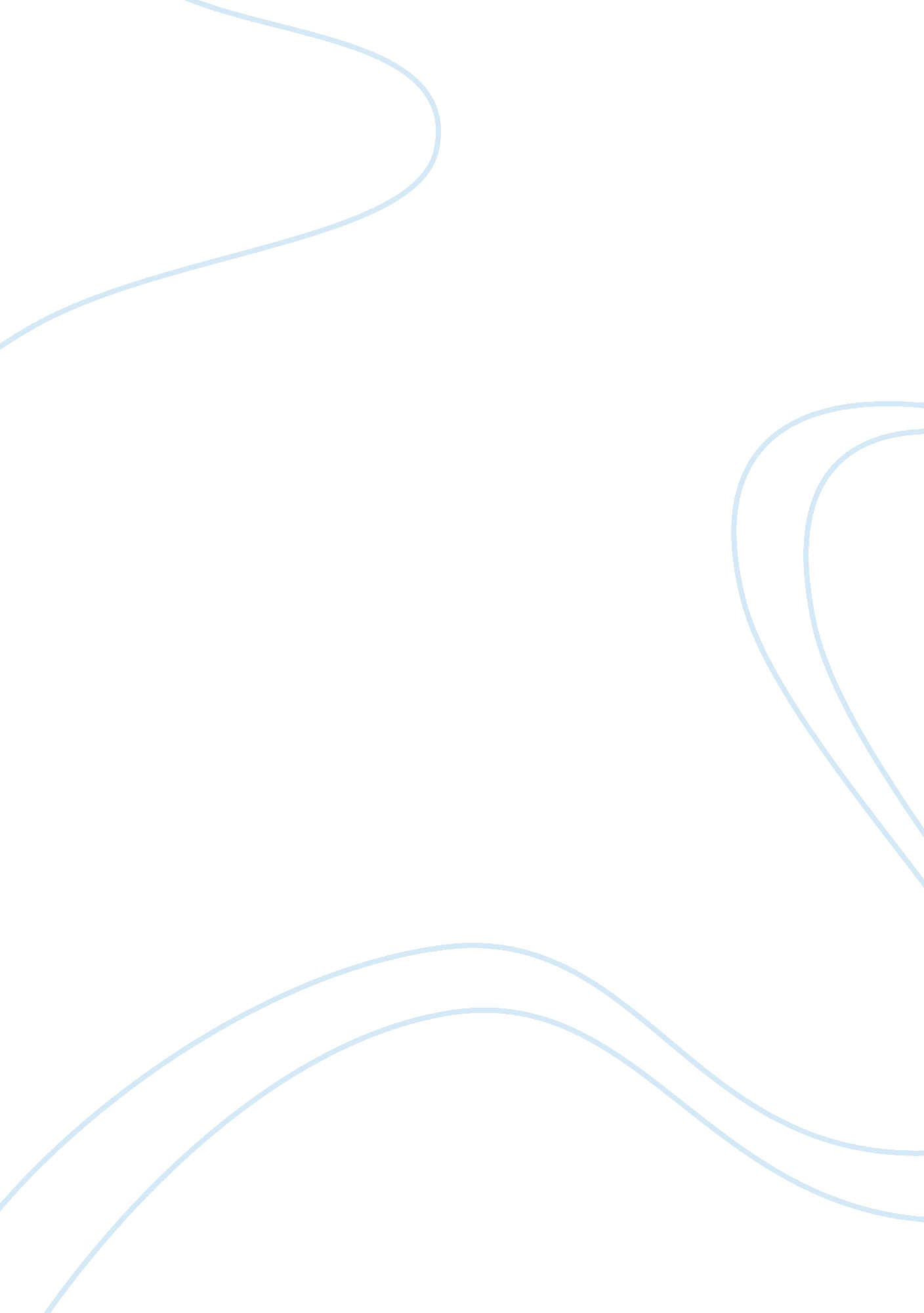 Russia bans linkedin after court rulingLaw, Court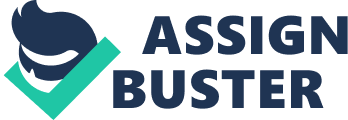 Russia's communications regulator ordered public access to LinkedIn's website to be blocked on Thursday to comply with a court ruling that found thesocial networkingfirm guilty of violating a data storage law. LinkedIn, which has its headquarters in the United States, is the first major social network to be blocked by Russian authorities, setting a precedent for the way foreign Internet firms operate. It has over 6 million registered users in Russia. The Kremlin said that the decision was legal and that President Vladimir Putin did not plan to interfere in the case. When asked whether the move might stir fears of onlinecensorship, Kremlin spokesman Dmitry Peskov said there were " no such concerns." Critics see it as part of an attack on social networks in a country which has increasingly tightened control over the Internet. Russian law requires websites that store the personal data of Russian citizens to do so on Russian servers, something communications regulator Roskomnadzor said LinkedIn had not done. 